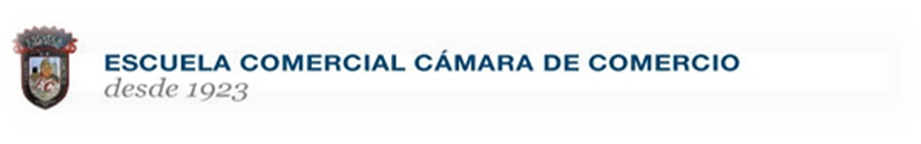 E C O N O M Í ASemana de aplicación de exámenes 22 al 26 de octubre 2017Profa.: Myriam Galván                                                                                         Grupos: 53-A; 53-B; 83-AGuía para evaluación segundo parcial1.	¿Quiénes son los agentes económicos?2.	¿Cuáles son los factores económicos?3.	¿Cuáles son los otros nombres con que se conoce a cada uno de los factores productivos?4.	¿Qué señala el modelo de flujo circular?5.	¿Qué son los ingresos comerciales y de dónde proceden?6.	¿Qué son los ingresos domésticos y para qué sirven?7.	¿Para qué se realizan los gastos comerciales y dónde se realizan?8.	¿Para qué se realizan los gastos en consumo y dónde se realizan?9.	¿Qué se intercambia en el mercado de factores?10.	¿Qué se intercambia en el mercado de bienes y servicios11.	¿Cuáles son las interrogantes del problema económico?12.	¿Qué ocurre cuando se responde adecuadamente a las interrogantes del problema económico?13.	¿Qué sucede si no es acertada la respuesta a las interrogantes del problema económico?14.	¿Cuáles son las características de la recta de posibilidades de producción (FPP o LPP)